Formulaire de demande d’accompagnementen vue de l’obtention du label.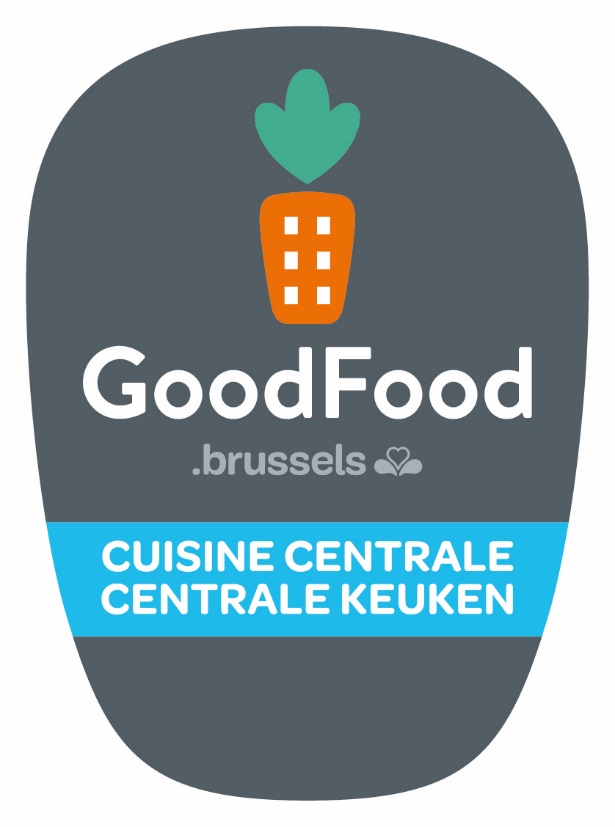 L’accompagnement en vue de l’obtention du label Cuisine centrale Good FoodL’accompagnement proposé est gratuit. Il a pour objectif de vous aider à remettre un dossier de candidature en vue d’obtenir le label cuisine centrale Good Food. Cet accompagnement, réalisé par un bureau spécialisé, est limité à trois jours ouvrables en moyenne par site de production, répartis sur un an. Dès réception de votre formulaire de participation, un consultant prendra contact avec vous pour organiser cet accompagnement.Les cuisines qui bénéficient de l’accompagnement s’engagent à demander le label dans les 12 mois qui suivent l’accompagnement.Contrôle du labelNous vous rappelons qu’afin de garantir la qualité du label et la conformité de celui-ci, la cuisine doit être contrôlée plusieurs fois par an par un organisme de contrôle indépendant. Les couts liés aux contrôles sont à charge de la cuisine. Le premier contrôle en vue de l’obtention du label sera programmé. Les contrôles suivants seront annoncés la veille du contrôle.Coordonnées de l’organisation et des responsables du dossierL'organismeNom en français : Nom en néerlandais :Rue : 		N° :Code postal :	Commune :Site Internet :Type d'organisme : privé 		public	non profit/associatifSecteur d'activité :	Entreprise		Administration 	Crèche	EcoleHôpital		Maison de repos	Autre:Votre organisme a-t-il déjà pris des engagements environnementaux ? Oui	NonSi oui, lesquels (p. ex. Label Entreprise écodynamique, EMAS, ISO 14001, Clé verte, Jeudi Veggie, …) ?Comment avez-vous pris connaissance du label Good Food cuisines centrales?Directeur/directrice responsable de l'organisme:Nom et prénom : Titre : Langue :     FR                       NLTéléphone :  	E-mail :  Personne de contact en charge du dossier:Nom et prénom : Fonction : Langue :	FR                    NLTéléphone :	E-mail : La cuisineType de restauration proposée :	Repas chauds (obligé)	Repas froids	Buffet	SnacksNombre de repas produits quotidiennement par public cible par le site de production qui demande le label :Repas scolaires : Maison de repos : Administrations Hôpitaux : Entreprises : Crèches : Autres, décrivez : Nombre d'équivalents temps plein en cuisine : Remarques : Nous nous engageons à évoluer vers une cuisine Good Food et à demander le label dans les 12 mois qui suivent l’accompagnement.INFORMATION POUR LES CANTINES Vous pouvez consulter notre site Internet. Vous y trouverez toutes sortes d'outils, tels que notre guide pratique, des outils de communication, des exemples pratiques, etc.N'hésitez pas à vous inscrire à l'une de nos formations.Notre helpdesk est à votre disposition tous les jours ouvrables de 8h à 17h par téléphone au 081/841.027–  helpdeskcantine@environnement.brussels.INFORMATION RELATIVE AU TRAITEMENT DES DONNÉESDe par votre participation, vous consentez à ce que Bruxelles Environnement traite vos données afin de pouvoir attribuer le label Good Food. Vos données seront conservées tant que la cantine disposera du label Good Food. Vous pouvez retirer votre consentement, accéder, rectifier et supprimer vos données en nous contactant par e-mail (helpdeskcantine@environnement.brussels).Vous pouvez également prendre contact avec le délégué à la protection des données par e-mail (privacy@environnement.brussels) ou par courrier (Bruxelles Environnement, Privacy, avenue du Port 86C/3000, 1000 Bruxelles). Le cas échéant, vous pouvez introduire une réclamation auprès de l'Autorité de protection des données (rue de la presse 35, 1000 Bruxelles).Document à renvoyer par mail à : helpdeskcantine@environnement.brusselsPour toute question : 081/841.027Nom, titre et signature du directeur/de la directrice :  Date : 